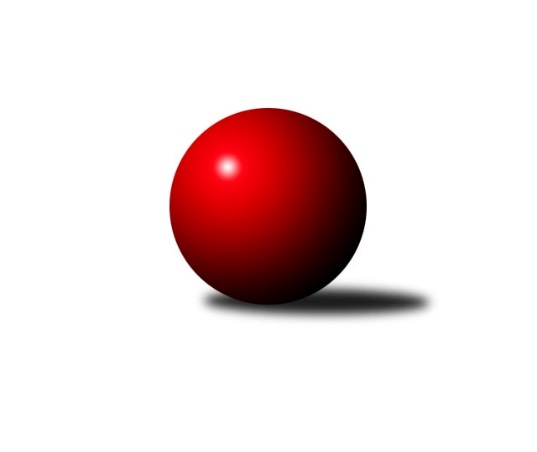 Č.12Ročník 2016/2017	18.6.2024 Krajský přebor OL  2016/2017Statistika 12. kolaTabulka družstev:		družstvo	záp	výh	rem	proh	skore	sety	průměr	body	plné	dorážka	chyby	1.	TJ Kovohutě Břidličná ˝B˝	12	10	0	2	61.0 : 35.0 	(85.5 : 58.5)	2497	20	1725	773	37.8	2.	KK Šumperk ˝C˝	12	8	1	3	56.0 : 40.0 	(75.0 : 69.0)	2506	17	1730	776	35.6	3.	Spartak Přerov ˝C˝	12	7	1	4	55.5 : 40.5 	(79.0 : 65.0)	2479	15	1747	732	45.1	4.	KK Lipník nad Bečvou ˝A˝	12	7	0	5	57.5 : 38.5 	(78.5 : 65.5)	2456	14	1701	755	42.6	5.	KK Zábřeh  ˝C˝	12	6	2	4	57.0 : 39.0 	(77.5 : 66.5)	2470	14	1732	738	42.8	6.	KK Šumperk ˝B˝	12	6	0	6	53.5 : 42.5 	(75.5 : 68.5)	2466	12	1731	735	39.2	7.	TJ Horní Benešov ˝C˝	12	6	0	6	44.5 : 51.5 	(71.5 : 72.5)	2452	12	1711	740	44.7	8.	KK Jiskra Rýmařov ˝B˝	12	5	1	6	46.5 : 49.5 	(74.5 : 69.5)	2475	11	1731	745	44.8	9.	Sokol Přemyslovice ˝B˝	12	5	1	6	45.0 : 51.0 	(66.0 : 78.0)	2506	11	1741	764	42.1	10.	TJ Tatran Litovel	12	4	1	7	36.0 : 60.0 	(58.5 : 85.5)	2368	9	1668	700	46.8	11.	TJ Pozemstav Prostějov	12	3	0	9	37.0 : 59.0 	(69.0 : 75.0)	2429	6	1696	734	42	12.	TJ Horní Benešov ˝D˝	12	1	1	10	26.5 : 69.5 	(53.5 : 90.5)	2355	3	1663	692	54.1Tabulka doma:		družstvo	záp	výh	rem	proh	skore	sety	průměr	body	maximum	minimum	1.	TJ Kovohutě Břidličná ˝B˝	6	6	0	0	35.5 : 12.5 	(46.0 : 26.0)	2418	12	2459	2332	2.	Spartak Přerov ˝C˝	6	5	0	1	35.0 : 13.0 	(45.0 : 27.0)	2616	10	2677	2574	3.	TJ Horní Benešov ˝C˝	6	5	0	1	33.5 : 14.5 	(41.5 : 30.5)	2589	10	2648	2534	4.	KK Šumperk ˝B˝	6	5	0	1	32.5 : 15.5 	(40.0 : 32.0)	2495	10	2563	2426	5.	KK Šumperk ˝C˝	6	4	1	1	27.0 : 21.0 	(34.0 : 38.0)	2498	9	2560	2457	6.	KK Zábřeh  ˝C˝	6	4	0	2	33.0 : 15.0 	(40.5 : 31.5)	2496	8	2587	2452	7.	KK Lipník nad Bečvou ˝A˝	6	4	0	2	32.0 : 16.0 	(43.5 : 28.5)	2383	8	2432	2346	8.	KK Jiskra Rýmařov ˝B˝	6	3	1	2	27.0 : 21.0 	(39.0 : 33.0)	2557	7	2629	2453	9.	TJ Tatran Litovel	6	3	1	2	24.0 : 24.0 	(34.0 : 38.0)	2441	7	2506	2368	10.	Sokol Přemyslovice ˝B˝	6	3	0	3	24.0 : 24.0 	(31.0 : 41.0)	2450	6	2520	2377	11.	TJ Pozemstav Prostějov	6	2	0	4	22.0 : 26.0 	(37.5 : 34.5)	2471	4	2549	2393	12.	TJ Horní Benešov ˝D˝	6	1	1	4	18.5 : 29.5 	(31.5 : 40.5)	2455	3	2583	2374Tabulka venku:		družstvo	záp	výh	rem	proh	skore	sety	průměr	body	maximum	minimum	1.	KK Šumperk ˝C˝	6	4	0	2	29.0 : 19.0 	(41.0 : 31.0)	2507	8	2630	2366	2.	TJ Kovohutě Břidličná ˝B˝	6	4	0	2	25.5 : 22.5 	(39.5 : 32.5)	2510	8	2587	2426	3.	KK Lipník nad Bečvou ˝A˝	6	3	0	3	25.5 : 22.5 	(35.0 : 37.0)	2468	6	2581	2313	4.	KK Zábřeh  ˝C˝	6	2	2	2	24.0 : 24.0 	(37.0 : 35.0)	2466	6	2546	2358	5.	Sokol Přemyslovice ˝B˝	6	2	1	3	21.0 : 27.0 	(35.0 : 37.0)	2517	5	2584	2441	6.	Spartak Přerov ˝C˝	6	2	1	3	20.5 : 27.5 	(34.0 : 38.0)	2452	5	2517	2349	7.	KK Jiskra Rýmařov ˝B˝	6	2	0	4	19.5 : 28.5 	(35.5 : 36.5)	2462	4	2507	2412	8.	KK Šumperk ˝B˝	6	1	0	5	21.0 : 27.0 	(35.5 : 36.5)	2469	2	2623	2259	9.	TJ Pozemstav Prostějov	6	1	0	5	15.0 : 33.0 	(31.5 : 40.5)	2421	2	2569	2277	10.	TJ Tatran Litovel	6	1	0	5	12.0 : 36.0 	(24.5 : 47.5)	2353	2	2446	2285	11.	TJ Horní Benešov ˝C˝	6	1	0	5	11.0 : 37.0 	(30.0 : 42.0)	2429	2	2533	2297	12.	TJ Horní Benešov ˝D˝	6	0	0	6	8.0 : 40.0 	(22.0 : 50.0)	2377	0	2612	2086Tabulka podzimní části:		družstvo	záp	výh	rem	proh	skore	sety	průměr	body	doma	venku	1.	TJ Kovohutě Břidličná ˝B˝	11	10	0	1	59.0 : 29.0 	(80.5 : 51.5)	2505	20 	6 	0 	0 	4 	0 	1	2.	KK Šumperk ˝C˝	11	8	1	2	55.0 : 33.0 	(72.0 : 60.0)	2507	17 	4 	1 	0 	4 	0 	2	3.	Spartak Přerov ˝C˝	11	6	1	4	48.5 : 39.5 	(71.5 : 60.5)	2480	13 	4 	0 	1 	2 	1 	3	4.	KK Zábřeh  ˝C˝	11	5	2	4	51.0 : 37.0 	(70.0 : 62.0)	2471	12 	3 	0 	2 	2 	2 	2	5.	KK Lipník nad Bečvou ˝A˝	11	6	0	5	49.5 : 38.5 	(68.5 : 63.5)	2457	12 	3 	0 	2 	3 	0 	3	6.	TJ Horní Benešov ˝C˝	11	6	0	5	43.5 : 44.5 	(67.0 : 65.0)	2438	12 	5 	0 	1 	1 	0 	4	7.	KK Jiskra Rýmařov ˝B˝	11	5	1	5	44.5 : 43.5 	(70.0 : 62.0)	2480	11 	3 	1 	2 	2 	0 	3	8.	Sokol Přemyslovice ˝B˝	11	5	1	5	43.0 : 45.0 	(61.0 : 71.0)	2514	11 	3 	0 	3 	2 	1 	2	9.	KK Šumperk ˝B˝	11	5	0	6	47.5 : 40.5 	(68.5 : 63.5)	2466	10 	4 	0 	1 	1 	0 	5	10.	TJ Tatran Litovel	11	3	1	7	30.0 : 58.0 	(51.5 : 80.5)	2365	7 	2 	1 	2 	1 	0 	5	11.	TJ Pozemstav Prostějov	11	2	0	9	30.0 : 58.0 	(60.0 : 72.0)	2417	4 	2 	0 	4 	0 	0 	5	12.	TJ Horní Benešov ˝D˝	11	1	1	9	26.5 : 61.5 	(51.5 : 80.5)	2409	3 	1 	1 	4 	0 	0 	5Tabulka jarní části:		družstvo	záp	výh	rem	proh	skore	sety	průměr	body	doma	venku	1.	KK Lipník nad Bečvou ˝A˝	1	1	0	0	8.0 : 0.0 	(10.0 : 2.0)	2346	2 	1 	0 	0 	0 	0 	0 	2.	TJ Pozemstav Prostějov	1	1	0	0	7.0 : 1.0 	(9.0 : 3.0)	2518	2 	0 	0 	0 	1 	0 	0 	3.	Spartak Přerov ˝C˝	1	1	0	0	7.0 : 1.0 	(7.5 : 4.5)	2597	2 	1 	0 	0 	0 	0 	0 	4.	KK Zábřeh  ˝C˝	1	1	0	0	6.0 : 2.0 	(7.5 : 4.5)	2487	2 	1 	0 	0 	0 	0 	0 	5.	KK Šumperk ˝B˝	1	1	0	0	6.0 : 2.0 	(7.0 : 5.0)	2518	2 	1 	0 	0 	0 	0 	0 	6.	TJ Tatran Litovel	1	1	0	0	6.0 : 2.0 	(7.0 : 5.0)	2506	2 	1 	0 	0 	0 	0 	0 	7.	TJ Kovohutě Břidličná ˝B˝	1	0	0	1	2.0 : 6.0 	(5.0 : 7.0)	2453	0 	0 	0 	0 	0 	0 	1 	8.	Sokol Přemyslovice ˝B˝	1	0	0	1	2.0 : 6.0 	(5.0 : 7.0)	2441	0 	0 	0 	0 	0 	0 	1 	9.	KK Jiskra Rýmařov ˝B˝	1	0	0	1	2.0 : 6.0 	(4.5 : 7.5)	2445	0 	0 	0 	0 	0 	0 	1 	10.	TJ Horní Benešov ˝C˝	1	0	0	1	1.0 : 7.0 	(4.5 : 7.5)	2533	0 	0 	0 	0 	0 	0 	1 	11.	KK Šumperk ˝C˝	1	0	0	1	1.0 : 7.0 	(3.0 : 9.0)	2471	0 	0 	0 	1 	0 	0 	0 	12.	TJ Horní Benešov ˝D˝	1	0	0	1	0.0 : 8.0 	(2.0 : 10.0)	2086	0 	0 	0 	0 	0 	0 	1 Zisk bodů pro družstvo:		jméno hráče	družstvo	body	zápasy	v %	dílčí body	sety	v %	1.	Zdeněk Fiury ml. ml.	TJ Kovohutě Břidličná ˝B˝ 	10	/	10	(100%)	18	/	20	(90%)	2.	Kateřina Zapletalová 	KK Šumperk ˝B˝ 	9.5	/	11	(86%)	16	/	22	(73%)	3.	Rostislav Petřík 	Spartak Přerov ˝C˝ 	9	/	10	(90%)	18	/	20	(90%)	4.	Petr Hendrych 	KK Lipník nad Bečvou ˝A˝ 	9	/	10	(90%)	16.5	/	20	(83%)	5.	Martin Rédr 	Spartak Přerov ˝C˝ 	9	/	10	(90%)	16	/	20	(80%)	6.	Růžena Smrčková 	KK Šumperk ˝B˝ 	9	/	11	(82%)	16	/	22	(73%)	7.	Miroslav Bodanský 	KK Zábřeh  ˝C˝ 	9	/	12	(75%)	14	/	24	(58%)	8.	Ján Ludrovský 	KK Šumperk ˝B˝ 	8	/	9	(89%)	13	/	18	(72%)	9.	Richard Štětka 	KK Lipník nad Bečvou ˝A˝ 	8	/	9	(89%)	12	/	18	(67%)	10.	Romana Valová 	KK Jiskra Rýmařov ˝B˝ 	8	/	11	(73%)	16.5	/	22	(75%)	11.	Petr Otáhal 	TJ Kovohutě Břidličná ˝B˝ 	8	/	11	(73%)	13	/	22	(59%)	12.	Mykola Vološčuk 	KK Zábřeh  ˝C˝ 	8	/	11	(73%)	12	/	22	(55%)	13.	Petr Chlachula 	KK Jiskra Rýmařov ˝B˝ 	7.5	/	12	(63%)	16	/	24	(67%)	14.	Milan Dvorský 	Sokol Přemyslovice ˝B˝ 	7	/	8	(88%)	9	/	16	(56%)	15.	Jaromír Rabenseifner 	KK Šumperk ˝C˝ 	7	/	10	(70%)	13	/	20	(65%)	16.	Tomáš Fiury 	TJ Kovohutě Břidličná ˝B˝ 	7	/	11	(64%)	17.5	/	22	(80%)	17.	Pavel Heinisch 	KK Šumperk ˝C˝ 	7	/	11	(64%)	11	/	22	(50%)	18.	Aneta Kubešová 	TJ Horní Benešov ˝C˝ 	7	/	12	(58%)	12	/	24	(50%)	19.	Martin Mikeska 	KK Jiskra Rýmařov ˝B˝ 	7	/	12	(58%)	12	/	24	(50%)	20.	Jan Lenhart 	Spartak Přerov ˝C˝ 	6.5	/	10	(65%)	12	/	20	(60%)	21.	Jaroslav Pěcha 	KK Lipník nad Bečvou ˝A˝ 	6.5	/	11	(59%)	9	/	22	(41%)	22.	Kamila Chládková 	KK Zábřeh  ˝C˝ 	6	/	9	(67%)	13	/	18	(72%)	23.	Jiří Hendrych 	TJ Horní Benešov ˝D˝ 	6	/	10	(60%)	13.5	/	20	(68%)	24.	Tomáš Zatloukal 	Sokol Přemyslovice ˝B˝ 	6	/	10	(60%)	12	/	20	(60%)	25.	Martin Sedlář 	KK Šumperk ˝C˝ 	6	/	11	(55%)	15	/	22	(68%)	26.	Stanislav Brosinger 	TJ Tatran Litovel 	6	/	11	(55%)	13.5	/	22	(61%)	27.	Jaroslav Vymazal 	KK Šumperk ˝C˝ 	6	/	11	(55%)	9	/	22	(41%)	28.	Michael Dostál 	TJ Horní Benešov ˝C˝ 	6	/	12	(50%)	12	/	24	(50%)	29.	Miroslav Ondrouch 	Sokol Přemyslovice ˝B˝ 	6	/	12	(50%)	12	/	24	(50%)	30.	Miloslav Petrů 	TJ Horní Benešov ˝C˝ 	6	/	12	(50%)	11.5	/	24	(48%)	31.	Vlastimila Kolářová 	KK Lipník nad Bečvou ˝A˝ 	6	/	12	(50%)	11	/	24	(46%)	32.	Vilém Berger 	TJ Kovohutě Břidličná ˝B˝ 	5.5	/	12	(46%)	12	/	24	(50%)	33.	Markéta Knapková 	KK Šumperk ˝B˝ 	5	/	6	(83%)	7	/	12	(58%)	34.	Helena Sobčáková 	KK Zábřeh  ˝C˝ 	5	/	6	(83%)	7	/	12	(58%)	35.	Miroslav Plachý 	TJ Pozemstav Prostějov 	5	/	9	(56%)	8	/	18	(44%)	36.	Martin Sekanina 	KK Lipník nad Bečvou ˝A˝ 	5	/	10	(50%)	12	/	20	(60%)	37.	František Langer 	KK Zábřeh  ˝C˝ 	5	/	10	(50%)	10	/	20	(50%)	38.	Miroslav Sigmund 	TJ Tatran Litovel 	5	/	10	(50%)	10	/	20	(50%)	39.	Jaroslav Vidim 	TJ Tatran Litovel 	5	/	10	(50%)	9	/	20	(45%)	40.	Milan Vymazal 	KK Šumperk ˝C˝ 	5	/	11	(45%)	13	/	22	(59%)	41.	Ludvík Vymazal 	TJ Tatran Litovel 	5	/	11	(45%)	8	/	22	(36%)	42.	Zdeněk Kment 	TJ Horní Benešov ˝D˝ 	4.5	/	11	(41%)	10	/	22	(45%)	43.	Václav Kolařík ml. 	TJ Pozemstav Prostějov 	4	/	4	(100%)	7	/	8	(88%)	44.	Stanislav Feike 	TJ Pozemstav Prostějov 	4	/	6	(67%)	6	/	12	(50%)	45.	Václav Kovařík 	TJ Pozemstav Prostějov 	4	/	7	(57%)	11	/	14	(79%)	46.	Libor Daňa 	Spartak Přerov ˝C˝ 	4	/	7	(57%)	8	/	14	(57%)	47.	Michal Rašťák 	TJ Horní Benešov ˝C˝ 	4	/	7	(57%)	7	/	14	(50%)	48.	Jan Špalek 	KK Lipník nad Bečvou ˝A˝ 	4	/	8	(50%)	9	/	16	(56%)	49.	Pavel Černohous 	TJ Pozemstav Prostějov 	4	/	9	(44%)	8	/	18	(44%)	50.	Michal Gajdík 	KK Šumperk ˝C˝ 	4	/	10	(40%)	8	/	20	(40%)	51.	Jiří Kankovský 	Sokol Přemyslovice ˝B˝ 	4	/	10	(40%)	8	/	20	(40%)	52.	Jiří Karafiát 	KK Zábřeh  ˝C˝ 	4	/	10	(40%)	6	/	20	(30%)	53.	Jiří Polášek 	KK Jiskra Rýmařov ˝B˝ 	4	/	12	(33%)	12	/	24	(50%)	54.	Jaromír Hendrych st. 	TJ Horní Benešov ˝D˝ 	4	/	12	(33%)	11	/	24	(46%)	55.	Zdeněk Fiury st. st.	TJ Kovohutě Břidličná ˝B˝ 	3.5	/	6	(58%)	5	/	12	(42%)	56.	David Kaluža 	TJ Horní Benešov ˝C˝ 	3.5	/	12	(29%)	13.5	/	24	(56%)	57.	Pavel Švan 	KK Jiskra Rýmařov ˝B˝ 	3	/	5	(60%)	4.5	/	10	(45%)	58.	Václav Pumprla 	Spartak Přerov ˝C˝ 	3	/	6	(50%)	8	/	12	(67%)	59.	Jiří Kráčmar 	TJ Tatran Litovel 	3	/	7	(43%)	5	/	14	(36%)	60.	Lukáš Vybíral 	Sokol Přemyslovice ˝B˝ 	3	/	8	(38%)	7	/	16	(44%)	61.	Michal Symerský 	Spartak Přerov ˝C˝ 	3	/	8	(38%)	5	/	16	(31%)	62.	Jiří Kohoutek 	Spartak Přerov ˝C˝ 	3	/	8	(38%)	3	/	16	(19%)	63.	Ludmila Mederová 	KK Šumperk ˝B˝ 	3	/	9	(33%)	9	/	18	(50%)	64.	Miloslav Krchov 	TJ Kovohutě Břidličná ˝B˝ 	3	/	9	(33%)	8	/	18	(44%)	65.	Barbora Bártková 	TJ Horní Benešov ˝C˝ 	3	/	9	(33%)	7.5	/	18	(42%)	66.	David Rozsypal 	TJ Pozemstav Prostějov 	3	/	10	(30%)	8	/	20	(40%)	67.	Josef Veselý 	TJ Kovohutě Břidličná ˝B˝ 	3	/	11	(27%)	11	/	22	(50%)	68.	Miroslav Petřek st.	TJ Horní Benešov ˝D˝ 	3	/	11	(27%)	4	/	22	(18%)	69.	Josef Jurda 	TJ Pozemstav Prostějov 	3	/	12	(25%)	9	/	24	(38%)	70.	Marek Kankovský 	Sokol Přemyslovice ˝B˝ 	2	/	3	(67%)	5	/	6	(83%)	71.	Martin Zaoral 	Sokol Přemyslovice ˝B˝ 	2	/	3	(67%)	3	/	6	(50%)	72.	Tomáš Pěnička 	KK Zábřeh  ˝C˝ 	2	/	4	(50%)	5	/	8	(63%)	73.	Michal Strachota 	KK Šumperk ˝C˝ 	2	/	4	(50%)	4	/	8	(50%)	74.	Vlastimil Kozák 	TJ Tatran Litovel 	2	/	5	(40%)	6	/	10	(60%)	75.	Eliška Dokoupilová 	KK Šumperk ˝B˝ 	2	/	5	(40%)	4.5	/	10	(45%)	76.	Jiří Vrobel 	TJ Tatran Litovel 	2	/	5	(40%)	4	/	10	(40%)	77.	Milan Smékal 	Sokol Přemyslovice ˝B˝ 	2	/	5	(40%)	3	/	10	(30%)	78.	Jiří Srovnal 	KK Zábřeh  ˝C˝ 	2	/	6	(33%)	7	/	12	(58%)	79.	Josef Čapka 	TJ Pozemstav Prostějov 	2	/	6	(33%)	6	/	12	(50%)	80.	Michal Ihnát 	KK Jiskra Rýmařov ˝B˝ 	2	/	6	(33%)	5.5	/	12	(46%)	81.	 	 	2	/	6	(33%)	5	/	12	(42%)	82.	Zdeněk Žanda 	TJ Horní Benešov ˝D˝ 	2	/	6	(33%)	5	/	12	(42%)	83.	Miroslav Adámek 	KK Šumperk ˝B˝ 	2	/	6	(33%)	4	/	12	(33%)	84.	Michal Blažek 	TJ Horní Benešov ˝D˝ 	2	/	6	(33%)	4	/	12	(33%)	85.	Vilém Zeiner 	KK Lipník nad Bečvou ˝A˝ 	2	/	6	(33%)	4	/	12	(33%)	86.	Pavla Hendrychová 	TJ Horní Benešov ˝D˝ 	2	/	9	(22%)	4	/	18	(22%)	87.	Eva Hradilová 	KK Lipník nad Bečvou ˝A˝ 	1	/	1	(100%)	2	/	2	(100%)	88.	Zdeněk Grulich 	Sokol Přemyslovice ˝B˝ 	1	/	1	(100%)	2	/	2	(100%)	89.	Jana Kulhánková 	KK Lipník nad Bečvou ˝A˝ 	1	/	1	(100%)	2	/	2	(100%)	90.	Olga Ollingerová 	KK Zábřeh  ˝C˝ 	1	/	1	(100%)	2	/	2	(100%)	91.	Marek Bilíček 	TJ Horní Benešov ˝C˝ 	1	/	1	(100%)	2	/	2	(100%)	92.	Lukáš Horňák 	KK Zábřeh  ˝C˝ 	1	/	1	(100%)	1.5	/	2	(75%)	93.	Petr Hájek 	Sokol Přemyslovice ˝B˝ 	1	/	1	(100%)	1	/	2	(50%)	94.	Jiří Divila st. 	Spartak Přerov ˝C˝ 	1	/	1	(100%)	1	/	2	(50%)	95.	Jan Petko 	KK Šumperk ˝B˝ 	1	/	1	(100%)	1	/	2	(50%)	96.	Jaroslav Koppa 	KK Lipník nad Bečvou ˝A˝ 	1	/	1	(100%)	1	/	2	(50%)	97.	Jan Semrád 	KK Šumperk ˝C˝ 	1	/	2	(50%)	2	/	4	(50%)	98.	Zdeněk Smrža 	TJ Horní Benešov ˝C˝ 	1	/	2	(50%)	1	/	4	(25%)	99.	Miroslav Mrkos 	KK Šumperk ˝B˝ 	1	/	3	(33%)	2	/	6	(33%)	100.	Hana Pethsová 	TJ Horní Benešov ˝C˝ 	1	/	4	(25%)	4	/	8	(50%)	101.	Zdeňka Habartová 	TJ Horní Benešov ˝D˝ 	1	/	4	(25%)	2	/	8	(25%)	102.	Jana Ovčačíková 	KK Jiskra Rýmařov ˝B˝ 	1	/	6	(17%)	2	/	12	(17%)	103.	Bedřiška Šrotová 	KK Šumperk ˝B˝ 	1	/	6	(17%)	2	/	12	(17%)	104.	Ivan Brzobohatý 	TJ Pozemstav Prostějov 	1	/	7	(14%)	4	/	14	(29%)	105.	Jiří Hradílek 	Spartak Přerov ˝C˝ 	1	/	7	(14%)	4	/	14	(29%)	106.	Michal Kolář 	Sokol Přemyslovice ˝B˝ 	1	/	7	(14%)	4	/	14	(29%)	107.	Martin Holas 	Spartak Přerov ˝C˝ 	0	/	1	(0%)	1	/	2	(50%)	108.	Josef Šindler 	TJ Horní Benešov ˝C˝ 	0	/	1	(0%)	1	/	2	(50%)	109.	Michal Mainuš 	KK Lipník nad Bečvou ˝A˝ 	0	/	1	(0%)	0	/	2	(0%)	110.	Ladislav Mandák 	KK Lipník nad Bečvou ˝A˝ 	0	/	1	(0%)	0	/	2	(0%)	111.	Jiří Okleštěk 	KK Zábřeh  ˝C˝ 	0	/	1	(0%)	0	/	2	(0%)	112.	Martin Bartoš 	Spartak Přerov ˝C˝ 	0	/	2	(0%)	1	/	4	(25%)	113.	Štěpán Charník 	KK Jiskra Rýmařov ˝B˝ 	0	/	2	(0%)	1	/	4	(25%)	114.	Jaromír Janošec 	TJ Tatran Litovel 	0	/	2	(0%)	0	/	4	(0%)	115.	Libor Příhoda 	KK Šumperk ˝C˝ 	0	/	2	(0%)	0	/	4	(0%)	116.	Martin Hampl 	TJ Tatran Litovel 	0	/	3	(0%)	0	/	6	(0%)	117.	Jaroslav Ďulík 	TJ Tatran Litovel 	0	/	6	(0%)	2	/	12	(17%)Průměry na kuželnách:		kuželna	průměr	plné	dorážka	chyby	výkon na hráče	1.	TJ Spartak Přerov, 1-6	2575	1774	800	40.8	(429.2)	2.	KK Jiskra Rýmařov, 1-4	2538	1762	775	43.3	(423.0)	3.	 Horní Benešov, 1-4	2517	1766	751	48.8	(419.7)	4.	KK Šumperk, 1-4	2475	1727	747	42.6	(412.6)	5.	KK Zábřeh, 1-4	2474	1711	762	39.9	(412.4)	6.	TJ  Prostějov, 1-4	2471	1726	745	40.3	(412.0)	7.	TJ Tatran Litovel (stará), 1-2	2458	1710	747	41.3	(409.7)	8.	Sokol Přemyslovice, 1-4	2456	1708	747	40.9	(409.4)	9.	TJ Kovohutě Břidličná, 1-2	2367	1656	711	40.3	(394.6)	10.	KK Lipník nad Bečvou, 1-2	2336	1641	695	47.9	(389.4)Nejlepší výkony na kuželnách:TJ Spartak Přerov, 1-6Spartak Přerov ˝C˝	2677	5. kolo	Helena Sobčáková 	KK Zábřeh  ˝C˝	497	3. koloSpartak Přerov ˝C˝	2636	8. kolo	Michael Dostál 	TJ Horní Benešov ˝C˝	488	12. koloSpartak Přerov ˝C˝	2635	3. kolo	Michal Symerský 	Spartak Přerov ˝C˝	473	5. koloKK Šumperk ˝B˝	2623	5. kolo	Martin Rédr 	Spartak Přerov ˝C˝	471	11. koloSpartak Přerov ˝C˝	2597	12. kolo	Růžena Smrčková 	KK Šumperk ˝B˝	462	5. koloSokol Přemyslovice ˝B˝	2584	11. kolo	Jiří Kohoutek 	Spartak Přerov ˝C˝	460	3. koloSpartak Přerov ˝C˝	2576	10. kolo	Rostislav Petřík 	Spartak Přerov ˝C˝	455	8. koloSpartak Přerov ˝C˝	2574	11. kolo	Václav Pumprla 	Spartak Přerov ˝C˝	454	8. koloKK Zábřeh  ˝C˝	2546	3. kolo	Rostislav Petřík 	Spartak Přerov ˝C˝	454	5. koloTJ Horní Benešov ˝C˝	2533	12. kolo	Jan Lenhart 	Spartak Přerov ˝C˝	454	5. koloKK Jiskra Rýmařov, 1-4KK Jiskra Rýmařov ˝B˝	2629	9. kolo	Romana Valová 	KK Jiskra Rýmařov ˝B˝	475	5. koloKK Jiskra Rýmařov ˝B˝	2592	5. kolo	Růžena Smrčková 	KK Šumperk ˝B˝	473	3. koloTJ Kovohutě Břidličná ˝B˝	2587	7. kolo	Miloslav Krchov 	TJ Kovohutě Břidličná ˝B˝	471	7. koloKK Jiskra Rýmařov ˝B˝	2572	7. kolo	Romana Valová 	KK Jiskra Rýmařov ˝B˝	467	9. koloSokol Přemyslovice ˝B˝	2568	5. kolo	Petr Chlachula 	KK Jiskra Rýmařov ˝B˝	464	7. koloKK Jiskra Rýmařov ˝B˝	2548	1. kolo	Kateřina Zapletalová 	KK Šumperk ˝B˝	462	3. koloKK Jiskra Rýmařov ˝B˝	2546	3. kolo	Petr Chlachula 	KK Jiskra Rýmařov ˝B˝	461	3. koloKK Zábřeh  ˝C˝	2541	1. kolo	Jiří Polášek 	KK Jiskra Rýmařov ˝B˝	459	9. koloKK Šumperk ˝B˝	2521	3. kolo	Petr Chlachula 	KK Jiskra Rýmařov ˝B˝	459	9. koloKK Lipník nad Bečvou ˝A˝	2496	11. kolo	Ludmila Mederová 	KK Šumperk ˝B˝	456	3. kolo Horní Benešov, 1-4TJ Horní Benešov ˝C˝	2648	11. kolo	Michael Dostál 	TJ Horní Benešov ˝C˝	487	5. koloTJ Horní Benešov ˝C˝	2636	5. kolo	Václav Kovařík 	TJ Pozemstav Prostějov	478	8. koloKK Šumperk ˝C˝	2630	9. kolo	Jiří Hendrych 	TJ Horní Benešov ˝D˝	467	1. koloTJ Horní Benešov ˝D˝	2612	11. kolo	Michael Dostál 	TJ Horní Benešov ˝C˝	464	11. koloKK Šumperk ˝C˝	2610	5. kolo	Michael Dostál 	TJ Horní Benešov ˝C˝	464	3. koloTJ Horní Benešov ˝D˝	2583	1. kolo	Zdeněk Kment 	TJ Horní Benešov ˝D˝	462	6. koloTJ Horní Benešov ˝C˝	2581	3. kolo	Jiří Kankovský 	Sokol Přemyslovice ˝B˝	462	2. koloTJ Horní Benešov ˝C˝	2572	8. kolo	Aneta Kubešová 	TJ Horní Benešov ˝C˝	462	11. koloTJ Pozemstav Prostějov	2569	8. kolo	Petr Hendrych 	KK Lipník nad Bečvou ˝A˝	462	1. koloTJ Kovohutě Břidličná ˝B˝	2564	10. kolo	Richard Štětka 	KK Lipník nad Bečvou ˝A˝	460	1. koloKK Šumperk, 1-4KK Šumperk ˝B˝	2563	10. kolo	Markéta Knapková 	KK Šumperk ˝B˝	467	7. koloKK Šumperk ˝C˝	2560	8. kolo	Martin Sedlář 	KK Šumperk ˝C˝	463	6. koloKK Šumperk ˝C˝	2559	10. kolo	Kateřina Zapletalová 	KK Šumperk ˝B˝	460	10. koloSokol Přemyslovice ˝B˝	2545	10. kolo	Kateřina Zapletalová 	KK Šumperk ˝B˝	454	8. koloKK Šumperk ˝B˝	2540	7. kolo	Pavel Heinisch 	KK Šumperk ˝C˝	453	2. koloTJ Kovohutě Břidličná ˝B˝	2532	4. kolo	Petr Hájek 	Sokol Přemyslovice ˝B˝	453	10. koloTJ Pozemstav Prostějov	2518	12. kolo	Ján Ludrovský 	KK Šumperk ˝B˝	451	12. koloKK Šumperk ˝B˝	2518	12. kolo	Milan Dvorský 	Sokol Přemyslovice ˝B˝	451	10. koloKK Šumperk ˝B˝	2517	8. kolo	Petr Chlachula 	KK Jiskra Rýmařov ˝B˝	451	2. koloKK Šumperk ˝B˝	2493	6. kolo	Růžena Smrčková 	KK Šumperk ˝B˝	450	7. koloKK Zábřeh, 1-4KK Zábřeh  ˝C˝	2587	10. kolo	Zdeněk Fiury ml. ml.	TJ Kovohutě Břidličná ˝B˝	468	2. koloKK Šumperk ˝C˝	2530	11. kolo	Helena Sobčáková 	KK Zábřeh  ˝C˝	456	11. koloKK Zábřeh  ˝C˝	2509	11. kolo	Petr Otáhal 	TJ Kovohutě Břidličná ˝B˝	454	2. koloTJ Kovohutě Břidličná ˝B˝	2500	2. kolo	Jiří Karafiát 	KK Zábřeh  ˝C˝	451	10. koloKK Zábřeh  ˝C˝	2487	12. kolo	Martin Sedlář 	KK Šumperk ˝C˝	450	11. koloKK Zábřeh  ˝C˝	2473	8. kolo	Miroslav Bodanský 	KK Zábřeh  ˝C˝	446	12. koloKK Zábřeh  ˝C˝	2470	2. kolo	Miroslav Bodanský 	KK Zábřeh  ˝C˝	446	10. koloTJ Pozemstav Prostějov	2466	10. kolo	Miroslav Plachý 	TJ Pozemstav Prostějov	441	10. koloKK Zábřeh  ˝C˝	2452	4. kolo	Jaroslav Vymazal 	KK Šumperk ˝C˝	439	11. koloKK Jiskra Rýmařov ˝B˝	2445	12. kolo	Lukáš Horňák 	KK Zábřeh  ˝C˝	439	12. koloTJ  Prostějov, 1-4KK Šumperk ˝C˝	2565	1. kolo	Romana Valová 	KK Jiskra Rýmařov ˝B˝	473	6. koloTJ Pozemstav Prostějov	2549	3. kolo	Pavel Heinisch 	KK Šumperk ˝C˝	458	1. koloTJ Pozemstav Prostějov	2510	1. kolo	Petr Chlachula 	KK Jiskra Rýmařov ˝B˝	452	6. koloKK Lipník nad Bečvou ˝A˝	2503	5. kolo	Václav Kovařík 	TJ Pozemstav Prostějov	450	3. koloTJ Pozemstav Prostějov	2489	9. kolo	Jaroslav Vymazal 	KK Šumperk ˝C˝	445	1. koloKK Jiskra Rýmařov ˝B˝	2476	6. kolo	Pavel Černohous 	TJ Pozemstav Prostějov	445	9. koloTJ Horní Benešov ˝D˝	2469	3. kolo	Richard Štětka 	KK Lipník nad Bečvou ˝A˝	444	5. koloSpartak Přerov ˝C˝	2458	7. kolo	Josef Jurda 	TJ Pozemstav Prostějov	442	9. koloTJ Pozemstav Prostějov	2448	5. kolo	Pavel Černohous 	TJ Pozemstav Prostějov	441	6. koloTJ Pozemstav Prostějov	2437	6. kolo	Petr Hendrych 	KK Lipník nad Bečvou ˝A˝	441	5. koloTJ Tatran Litovel (stará), 1-2KK Šumperk ˝B˝	2519	11. kolo	Martin Rédr 	Spartak Přerov ˝C˝	459	2. koloSpartak Přerov ˝C˝	2517	2. kolo	Rostislav Petřík 	Spartak Přerov ˝C˝	446	2. koloTJ Tatran Litovel	2506	12. kolo	Tomáš Fiury 	TJ Kovohutě Břidličná ˝B˝	444	12. koloTJ Tatran Litovel	2492	10. kolo	Zdeněk Fiury ml. ml.	TJ Kovohutě Břidličná ˝B˝	444	12. koloKK Jiskra Rýmařov ˝B˝	2491	10. kolo	Růžena Smrčková 	KK Šumperk ˝B˝	443	11. koloTJ Kovohutě Břidličná ˝B˝	2453	12. kolo	Stanislav Brosinger 	TJ Tatran Litovel	440	10. koloTJ Tatran Litovel	2450	11. kolo	Kamila Chládková 	KK Zábřeh  ˝C˝	440	5. koloTJ Tatran Litovel	2446	8. kolo	Petr Chlachula 	KK Jiskra Rýmařov ˝B˝	436	10. koloSokol Přemyslovice ˝B˝	2441	8. kolo	Milan Dvorský 	Sokol Přemyslovice ˝B˝	434	8. koloKK Zábřeh  ˝C˝	2434	5. kolo	Ludvík Vymazal 	TJ Tatran Litovel	434	2. koloSokol Přemyslovice, 1-4KK Lipník nad Bečvou ˝A˝	2581	3. kolo	Vlastimila Kolářová 	KK Lipník nad Bečvou ˝A˝	466	3. koloTJ Horní Benešov ˝C˝	2522	7. kolo	Kamila Chládková 	KK Zábřeh  ˝C˝	460	9. koloKK Zábřeh  ˝C˝	2520	9. kolo	Barbora Bártková 	TJ Horní Benešov ˝C˝	455	7. koloSokol Přemyslovice ˝B˝	2520	7. kolo	Miroslav Ondrouch 	Sokol Přemyslovice ˝B˝	452	7. koloSokol Přemyslovice ˝B˝	2478	6. kolo	Milan Dvorský 	Sokol Přemyslovice ˝B˝	445	6. koloSokol Přemyslovice ˝B˝	2476	4. kolo	Marek Kankovský 	Sokol Přemyslovice ˝B˝	444	1. koloSokol Přemyslovice ˝B˝	2430	1. kolo	Petr Hendrych 	KK Lipník nad Bečvou ˝A˝	440	3. koloTJ Kovohutě Břidličná ˝B˝	2426	6. kolo	Jaroslav Pěcha 	KK Lipník nad Bečvou ˝A˝	435	3. koloSokol Přemyslovice ˝B˝	2421	9. kolo	Miroslav Ondrouch 	Sokol Přemyslovice ˝B˝	434	4. koloSokol Přemyslovice ˝B˝	2377	3. kolo	Tomáš Zatloukal 	Sokol Přemyslovice ˝B˝	434	7. koloTJ Kovohutě Břidličná, 1-2TJ Kovohutě Břidličná ˝B˝	2459	1. kolo	Zdeněk Fiury ml. ml.	TJ Kovohutě Břidličná ˝B˝	460	3. koloTJ Kovohutě Břidličná ˝B˝	2451	5. kolo	Zdeněk Fiury ml. ml.	TJ Kovohutě Břidličná ˝B˝	458	1. koloTJ Kovohutě Břidličná ˝B˝	2450	3. kolo	Jiří Hendrych 	TJ Horní Benešov ˝D˝	445	5. koloTJ Kovohutě Břidličná ˝B˝	2430	9. kolo	Zdeněk Fiury ml. ml.	TJ Kovohutě Břidličná ˝B˝	433	9. koloTJ Kovohutě Břidličná ˝B˝	2386	11. kolo	Tomáš Fiury 	TJ Kovohutě Břidličná ˝B˝	432	9. koloKK Šumperk ˝C˝	2366	3. kolo	Tomáš Fiury 	TJ Kovohutě Břidličná ˝B˝	431	1. koloSpartak Přerov ˝C˝	2349	9. kolo	Miloslav Krchov 	TJ Kovohutě Břidličná ˝B˝	429	5. koloTJ Tatran Litovel	2333	1. kolo	Tomáš Fiury 	TJ Kovohutě Břidličná ˝B˝	426	3. koloTJ Kovohutě Břidličná ˝B˝	2332	8. kolo	Jiří Kráčmar 	TJ Tatran Litovel	423	1. koloKK Lipník nad Bečvou ˝A˝	2313	8. kolo	Petr Otáhal 	TJ Kovohutě Břidličná ˝B˝	422	3. koloKK Lipník nad Bečvou, 1-2KK Šumperk ˝C˝	2455	7. kolo	Richard Štětka 	KK Lipník nad Bečvou ˝A˝	462	7. koloKK Lipník nad Bečvou ˝A˝	2432	2. kolo	Pavel Heinisch 	KK Šumperk ˝C˝	453	7. koloKK Lipník nad Bečvou ˝A˝	2395	9. kolo	Jana Kulhánková 	KK Lipník nad Bečvou ˝A˝	448	2. koloKK Lipník nad Bečvou ˝A˝	2390	4. kolo	Petr Hendrych 	KK Lipník nad Bečvou ˝A˝	442	4. koloKK Lipník nad Bečvou ˝A˝	2381	7. kolo	Richard Štětka 	KK Lipník nad Bečvou ˝A˝	435	2. koloKK Zábřeh  ˝C˝	2358	6. kolo	Petr Hendrych 	KK Lipník nad Bečvou ˝A˝	434	7. koloKK Lipník nad Bečvou ˝A˝	2352	6. kolo	Miroslav Sigmund 	TJ Tatran Litovel	431	4. koloKK Lipník nad Bečvou ˝A˝	2346	12. kolo	David Kaluža 	TJ Horní Benešov ˝C˝	429	2. koloTJ Horní Benešov ˝C˝	2297	2. kolo	Richard Štětka 	KK Lipník nad Bečvou ˝A˝	424	6. koloTJ Tatran Litovel	2285	4. kolo	Richard Štětka 	KK Lipník nad Bečvou ˝A˝	423	9. koloČetnost výsledků:	8.0 : 0.0	3x	7.0 : 1.0	10x	6.5 : 1.5	1x	6.0 : 2.0	20x	5.5 : 2.5	1x	5.0 : 3.0	10x	4.0 : 4.0	4x	3.0 : 5.0	10x	2.5 : 5.5	2x	2.0 : 6.0	6x	1.0 : 7.0	5x